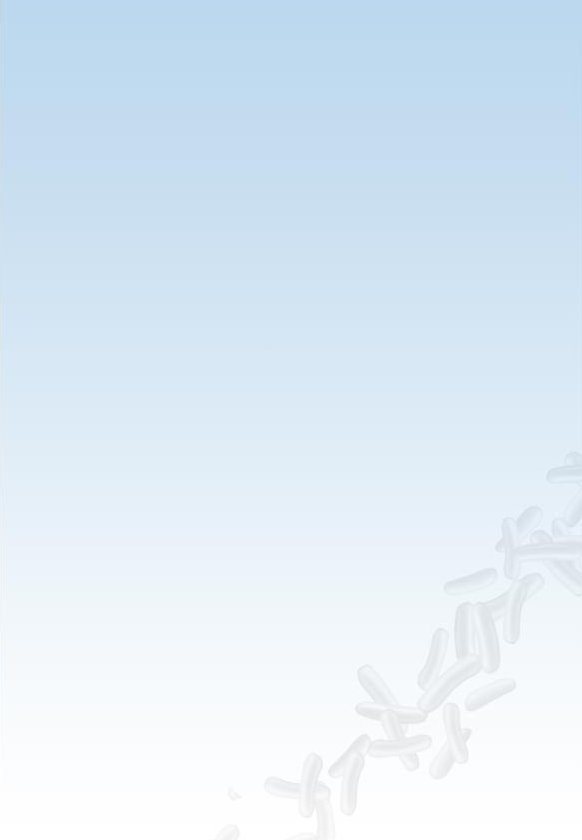 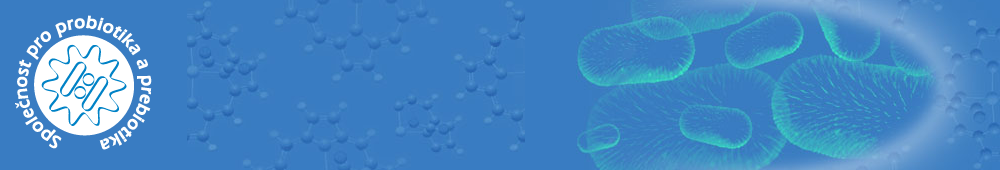 XI. Symposium Společnosti pro probiotika a prebiotika organizované ve spolupráci s AVČR v rámci programu Strategie AV21 "Potraviny pro budoucnost"Kongresové centrum Ústřední vojenské nemocnice, Praha 6         12. dubna 2016 od 9.00 hod Hlavní témata celodenního symposia: Přednáška Dr. Irmy Schabussové, Ph.D., Medical University, Vienna, Austria Helminths and microbiota: The "new black" in the immunomodulation Probiotika - od experimentů ke klinickému použití Probiotika a prebiotika v potravinách a doplňcích stravy Střevní mikrobiotaPřihláška k účasti na symposiu (bez konferenčního poplatku)Příjmení						Jméno TitulPracoviště					Student/školaUlice/číslo	PSČ		MěstoTel.e-mailAdresa bydliště* *vyplňte, pokud má být korespondence zaslána na tuto adresuAktivní účast 							Pasivní účast PřednáškaAutoři, přihlášku k aktivní i pasivní účasti posílejte na adresu: Jana Vojtková, Gynekologicko-porodnická klinika, oddělení novorozenců FN Motol  V Úvalu 84,  Praha 5 - Motol, e-mail: j.vojtkova@lfmotol.cuni.cz, tel.: 224 432 101   Další informace na: www.probiotika-prebiotika.czPřihlášky k aktivní účasti a abstrakta přednášky je třeba poslat do 27.2. 2016Strukturovaný abstrakt, který může obsahovat maximálně 400 slov, pište podle uvedeného vzoru a posílejte v  elektronické formě:Střevní mikroflóra………Jiří Novák1, Věra Nováčková 2, …1 Interní klinika…,2 Výzkumný ústav…Výbor SPP vyhlašuje soutěž o Cenu za nejlepší původní vědeckou publikaci autorů do 35 let zaměřenou na střevní mikroorganismy, probiotika a prebiotikaVýbor udělí až tři ceny za práce věnované uvedeným tématům. Každá z cen bude dotována částkou 15 000,- Kč.Podmínky soutěže1. Do soutěže mohou být přihlášeny práce, které vyšly tiskem nebo byly publikovány online  v roce 2015.2. Přihláška do soutěže musí obsahovat elektronickou verzi publikace (PDF). Zasílat na adresu: j.vojtkova@lfmotol.cuni.cz3. Uzávěrka přihlášek do soutěže je 1.3. 2016.4. Autor musí být prvním autorem a musí mít adresu české laboratoře nebo nemocnice. 5. Hodnotí se originalita a kvalita článku i časopisu.6. Publikace hodnotí výbor SPP, přičemž si vyhrazuje právo ceny neudělit, v případě, že předložené publikace nebudou shledány dostatečně kvalitními.8. Vyhlášení vítězných prací proběhne na XI. Symposiu Společnosti pro probiotika a prebiotika (SPP) dne 12.4. 2016 v Kongresovém centru Ústřední vojenské nemocnice v Praze 6 – Střešovicích.9. Autor oceněné publikace přednese svůj příspěvek na jubilejním XI. Symposiu Společnosti pro probiotika a prebiotika, Kongresové centrum Ústřední vojenské nemocnice v Praze 6.  10. Seznam všech zúčastněných prací bude vystaven na webu SPP.